Publicado en Madrid el 17/05/2021 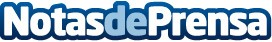 PVE, una de las mejores opciones para la instalación de ascensores neumáticosPneumatic Vacuum Elevators and Lifts S.L. es una empresa dedicada a la fabricación y creación de ascensores neumáticos de vacíoDatos de contacto:Eduardo+34 91 886 75 39Nota de prensa publicada en: https://www.notasdeprensa.es/pve-una-de-las-mejores-opciones-para-la Categorias: Logística Industria Automotriz Innovación Tecnológica http://www.notasdeprensa.es